Alcaldía Municipal de Sensembra, Departamento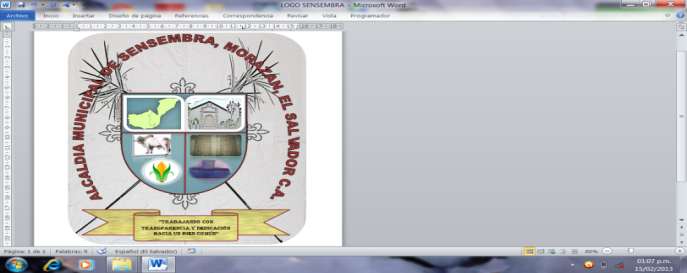 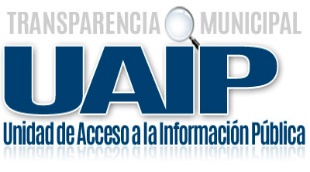 De Morazán, El Salvador, C.A.Tel. 2619-9400. Email:  uaipsensembra@gmail.comACTA DE INEXISTENCIALa Alcaldía Municipal de Sensembra, comunica a la población en general, lo siguiente:En el marco del cumplimiento de la Ley de Acceso a la Información Pública, todas las instituciones del Estado, estamos obligadas a poner a disposición de los usuarios, la información que se genera, gestiona o administra, como resultado del quehacer diario de la administración pública.En este contexto, se determina que de conformidad a lo señalado en el Art. 17 que literalmente dice, que debe publicarse: "Actas que levante el secretario municipal sobre los mecanismos de participación ciudadana". Por lo anterior, las actas de mecanismos de participación ciudadana, es de carácter inexistente dentro de nuestra institución, con base al art. 73 de la LAIP, en vista que, para el primer periodo 2021, no se han realizado mecanismos de participación ciudadana. Y no habiendo más que hacer constar, firmo y sello la presente acta de inexistencia, en el municipio de Sensembra, a los treinta y un días del mes de marzo del año dos mil veintiuno. -Delmi Nohemi Pérez VásquezOficial de InformaciónAlcaldía Municipal de Sensembra